Утвержден Приказом Закрытого Акционерного Общества «Азербайджанское Каспийское Морское Пароходство» от 01 декабря 2016 года, № 216.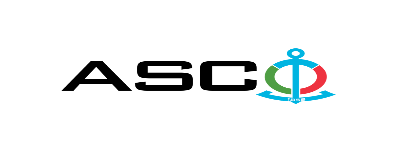 Закрытое Акционерное Общество «Азербайджанское Каспийское Морское Пароходство» объявляет о проведении открытого конкурса на закупку запчастей вспомогательного двигателя для судна на балансе АСКО КОНКУРС №AM021/2023(на бланке участника-претендента)ПИСЬМО-ЗАЯВКАНА УЧАСТИЕ В ОТКРЫТОМ КОНКУРСЕГород _______ “___”_________2023 год ___________№           							                                                                                          Председателю Комитета по Закупкам АСКОГосподину Дж. МахмудлуНастоящей заявкой [с указанием полного наименования претендента-подрядчика] подтверждает намерение принять участие в открытом конкурсе № [с указанием претендентом номера конкурса], объявленном «АСКО» в связи с закупкой «__________». При этом подтверждаем, что в отношении [с указанием полного наименования претендента-подрядчика] не проводится процедура ликвидации, банкротства, деятельность не приостановлена, а также отсутствуют иные обстоятельства, не позволяющие участвовать в данном тендере. Гарантируем, что [с указанием полного наименования претендента-подрядчика] не является лицом, связанным с АСКО. Сообщаем, что для оперативного взаимодействия с Вами по вопросам, связанным с представленной документацией и другими процедурами, нами уполномочен:Контактное лицо:Должность контактного лица: Телефон:E-mail:Приложение:Оригинал  банковского  документа об  оплате взноса за участие в конкурсе –  на ____ листах.________________________________                                   _______________________(Ф.И.О. уполномоченного лица) (подпись уполномоченного лица)_______________________               (должность уполномоченного лица)                                                                                                                   M.П.   Контактное лицо по техническим вопросам  Самир Амирасланов, Механик - наставник службы технической эксплуатации Флота Тел.: (+99412) 404 37 00 / 2552Адрес электронной почты: samir.amiraslanov@asco.az    До заключения договора купли-продажи с компанией победителем конкурса проводится проверка претендента в соответствии с правилами закупок АСКО.    Компания должна перейти по этой ссылке (http://asco.az/sirket/satinalmalar/podratcilarin-elektron-muraciet-formasi/), чтобы заполнить специальную форму или представить следующие документы:Устав компании (со всеми изменениями и дополнениями)Выписка из реестра коммерческих юридических лиц (выданная в течение последнего 1 месяца)Информация об учредителе юридического лица в случае если учредитель является юридическим лицомИНН свидететльствоПроверенный аудитором баланс бухгалтерского учета или налоговая декларация (в зависимости от системы налогообложения) / справка на отсутствие налоговой задолженности в органах налогообложения Удостоверения личности законного представителяЛицензии учреждения необходимые для оказания услуг / работ (если применимо)Договор не будет заключен с компаниями, которые не предоставляли указанные документы и не получили позитивную оценку по результатам процедуры проверки и они будут исключены из конкурса!Перечень документов для участия в конкурсе:Заявка на участие в конкурсе (образец прилагается); Банковский документ об оплате взноса за участие в конкурсе;Конкурсное предложение;Банковская справка о финансовом положении грузоотправителя за последний 1 год (или в течении периода функционирования);Справка из соответствующих налоговых органов об отсутствии просроченных обязательств по налогам и другим обязательным платежам в Азербайджанской Республике, а также об отсутствии неисполненных обязанностей налогоплательщика, установленных Налоговым кодексом Азербайджанской Республики в течение последнего года (исключая период приостановления). На первичном этапе, заявка на участие в конкурсе (подписанная и скрепленная печатью) и банковский документ об оплате взноса за участие (за исключением конкурсного предложения) должны быть представлены на Азербайджанском, русском или английском языках не позднее 17:00 (по Бакинскому времени) 09 февраля 2023 года по месту нахождения Закрытого Акционерного Общества «Азербайджанское Каспийское Морское Пароходство» (далее – «АСКО» или "Закупочная Организация") или путем отправления на электронную почту контактного лица. Остальные документы должны быть представлены в конверте конкурсного предложения.Перечень (описание) закупаемых товаров, работ и услуг прилагается.Сумма взноса за участие в конкурсе и приобретение Сборника Основных Условий:Претенденты, желающие принять участие в конкурсе, должны оплатить нижеуказанную сумму взноса за участие в конкурсе (название организации проводящий конкурс и предмет конкурса должны быть точно указаны в платежном поручении) путем перечисления средств на банковский счет АСКО с последующим представлением в АСКО документа подтверждающего оплату, в срок не позднее, указанного в первом разделе.  Претенденты, выполнявшие данное требование, вправе приобрести Сборник Основных Условий по предмету закупки у контактного лица в электронном или печатном формате в любой день недели с 09.00 до 18.00 часов до даты, указанной в разделе IV объявления.Взнос за участие (без НДС): 150 (сто пятьдесят) АЗНДопускается оплата суммы взноса за участие в манатах или в долларах США и Евро в эквивалентном размере.  Номер счета: Взнос за участие в конкурсе не подлежит возврату ни при каких обстоятельствах, за исключением случаев отмены конкурсаГарантия на конкурсное предложение:Для конкурсного предложения требуется банковская гарантия в сумме не менее 1 (одного)% от цены предложения. Форма банковской гарантии будет указана в Сборнике Основных Условий.Оригинал банковской гарантии должен быть представлен в конкурсном конверте вместе с предложением. В противном случае Закупочная Организация оставляет за собой право отвергать такое предложение.Финансовое учреждение, выдавшее гарантию, должно быть принято в финансовых операциях в Азербайджанской Республике и / или в международном уровне. Закупочная организация оставляет за собой право не принимать никаких недействительных банковских гарантий.В случае если лица, желающие принять участие в конкурсе закупок, предпочтут представить гарантию другого типа (аккредитив, ценные бумаги, перевод средств на счет указанный в тендерных документах, депозит и другие финансовые активы), в этом случае должны предварительно запросить АСКО посредством контактного лица, указанного в объявлении и получить согласие о возможности приемлемости такого вида гарантии.Сумма гарантии за исполнение договора требуется в размере 3 (трёх) % от закупочной цены.Для текущей закупочной операции Закупающая Организация произведет оплату только после того, как товары будут доставлены на склад, предоплата не предусмотрена.Предельный срок и время подачи конкурсного предложения:Участники, представившие заявку на участие и банковский документ об оплате взноса за участие в конкурсе до срока, указанного в первом разделе, должны представить свои конкурсные предложения в «АСКО» в запечатанном конверте (один оригинальный экземпляр и одна копия) не позднее 16:30 (по Бакинскому времени) 22 февраля 2023 года.Конкурсные предложения, полученные позже указанной даты и времени, не вскрываются и возвращаются участнику.Адрес закупочной организации:Азербайджанская Республика, город Баку AZ1003 (индекс), Ул. М. Усейнова 2, Комитет по Закупкам АСКО. Контактное лицо:Мурад МамедовВедущий специалист по закупкам Департамента Закупок АСКОТелефонный номер: +994 12 4043700 (внутр. 1071)Адрес электронной почты : Murad.z.Mammadov@asco.az, tender@asco.azПо юридическим вопросам:Телефонный номер: +994 12 4043700 (внутр. 1262)Адрес электронной почты: :    tender@asco.az  Дата, время и место вскрытия конвертов с конкурсными предложениями:Вскрытие конвертов будет производиться в 15.00 (по Бакинскому времени) 23 февраля 2023 года.Желающим принять участие во вскрытии конвертов будет отправлена ссылка и таким образом участие будет обеспечено.Сведения о победителе конкурса:Информация о победителе конкурса будет размещена в разделе «Объявления» официального сайта АСКО.Прочие условия конкурса:Участники должны иметь опыт работы по поставке запасных частей судовых двигателей и предоставить подтвердительные контракты. Если производитель Товара вызывает сомнения у ASCO (кроме известных производителей по всему миру), ASCO запросит Сертификат об утверждении типа, который определяет соответствие производственного процесса данного предприятия специальным требованиям, определенным Международной ассоциации классификационных обществ (МАКО). («Типовой классификационный сертификат производителя»).Для некоторых товаров также требуются сертификаты Международной ассоциации классификационных обществ (МАКО), которые указаны напротив каждого пункта в списке товаров.№Malların Təsviri/Goods descriptionMalların Təsviri/Goods descriptionKodlaşma/Part noÖlçü vahidi/UnitsMiqdarı/QuantityGəmi adı/Vessel name: “Şirvan-2” / “Shirvan-2”Gəmi adı/Vessel name: “Şirvan-2” / “Shirvan-2”Gəmi adı/Vessel name: “Şirvan-2” / “Shirvan-2”Gəmi adı/Vessel name: “Şirvan-2” / “Shirvan-2”Gəmi adı/Vessel name: “Şirvan-2” / “Shirvan-2”Gəmi adı/Vessel name: “Şirvan-2” / “Shirvan-2”Köməkçi mühərrik/auxiliary engine: Deutz BF6M1015MCKöməkçi mühərrik/auxiliary engine: Deutz BF6M1015MCKöməkçi mühərrik/auxiliary engine: Deutz BF6M1015MCKöməkçi mühərrik/auxiliary engine: Deutz BF6M1015MCKöməkçi mühərrik/auxiliary engine: Deutz BF6M1015MCKöməkçi mühərrik/auxiliary engine: Deutz BF6M1015MC1Yanacaq süzgəciFUEL FILTER9189965/20/10əd/pcs302Yağ süzgəciLUBE FILTER9189965/15/1əd/pcs303Dəniz su nasosun işçi carxıPUMP GEAR WHEEL9189965/37(48)49əd/pcs44Asma şirin su nasosuFRESH WATER PUMP9189965/37/25əd/pcs45Dəniz su nasosuRAW WATER PUMP37/41əd/pcs46Püsqürücü  NOZZLE9191277/ 19/2əd/pcs127Turbinin hava süzgəciAIR FILTER22/403əd/pcs108KipləyiciSEALING 15/51əd/pcs109KipləyiciSEALING15/52əd/pcs1010Yanacaq borusuFUEL PIPE21/281-282-283-284-285-286əd/pcs4Gəmi adı/Vessel name: “Z.Hacıyev” / “Z.Hajiyev”Gəmi adı/Vessel name: “Z.Hacıyev” / “Z.Hajiyev”Gəmi adı/Vessel name: “Z.Hacıyev” / “Z.Hajiyev”Gəmi adı/Vessel name: “Z.Hacıyev” / “Z.Hajiyev”Gəmi adı/Vessel name: “Z.Hacıyev” / “Z.Hajiyev”Gəmi adı/Vessel name: “Z.Hacıyev” / “Z.Hajiyev”Köməkçi mühərrik/auxiliary engine: Deutz BF6M1015MCKöməkçi mühərrik/auxiliary engine: Deutz BF6M1015MCKöməkçi mühərrik/auxiliary engine: Deutz BF6M1015MCKöməkçi mühərrik/auxiliary engine: Deutz BF6M1015MCKöməkçi mühərrik/auxiliary engine: Deutz BF6M1015MCKöməkçi mühərrik/auxiliary engine: Deutz BF6M1015MC11Püsqürücü  NOZZLE9191277/ 19/2əd/pcs1212Kipləşdirici üzük   SEAL RING9191277/ 19/3əd/pcs1213AraqatGASKET 9191277/08/28əd/pcs1214AraqatGASKET9191277/ 08/23əd/pcs1215Klapanın bərkidicisiVALVE SEAL 08/1əd/pcs4816O-şəkilli halqaO-RING9191277/ 08/8əd/pcs1217AraqatGASKET 9191277/08/17-1,6mməd/pcs1218Rezin pərELASTIC FAN 9191277/37/48(49)əd/pcs2019TermostatTHERMOSTAT9191277/38/57əd/pcs520AraqatGASKET9191277/ 38/9əd/pcs2421AraqatGASKET9191277/ 38/7əd/pcs2422TıxacPLUG 9191277/ 01/ 11əd/pcs2423TıxacPLUG 9191277/ 01/4əd/pcs2424TıxacPLUG 9191277/ 08/6əd/pcs2425TıxacPLUG 9191277/ 08/8əd/pcs2426Kollektorun araqatıMANİFOLD GASKET9191277/ 41/173əd/pcs1227Yanacaq süzgəciFUEL FILTER 9191277/ 20/10əd/pcs20028Dəniz su nasosuRAW WATER PUMP37/41əd/pcs429Yanacaq nasosuFUEL PUMP17/41(42-46)əd/pcs230Asma şirin su nasosuFRESH WATER PUMP37/25əd/pcs431Karterdən xaric olunan qazların süzgəci(sapun) CCV6000CARTER GAS FILTER (sapun) CCV6000№9185960/CCV55273-08əd/pcs2032Klapan VALVE,08/11əd/pcs2433Klapan VALVE,08/12əd/pcs2434Porşen üzükləri PISTON RING9191277/07/7dəst/set1235Rama yastıqları, Dəniz Təsnifat Cəmiyyətinin sertifikatı iləMAIN BEARING with Marine IACS Class certificate STD9191277/05/4dəst/set 836Dirək yastığı, Dəniz Təsnifat Cəmiyyətinin sertifikatı ilə SUPPORT BEARING with Marine IACS Class certificate STD9191277/ 05/5əd/pcs437Yığma forsunkaINJECTOR COMPLETE9191277/ 19/4(3,6-13)əd/pcs638Silindr başlığı yığma, Dəniz Təsnifat Cəmiyyətinin sertifikatı iləCYLINDER HEAD COMPLETE with Marine IACS Class certificate STD9191277/08/ 13əd/pcs639Oymaq LINER9191277/ 04/1əd/pcs1240AraqatGASKET,04/2əd/pcs2441Su keçirici oymaqWATER JACKET9191277/01/2əd/pcs2442Klapan kipləyicisiVALVE SEAL9191277/08/4əd/pcs4843ManjetSEAL CUFF9191277/01/29əd/pcs244Araqat GASKET9191277/15/41əd/pcs245SapunSAPUN9191277/ 01/51əd/pcs446Araqat GASKET9191277/01/101əd/pcs247ManjetSEAL CUFF.01/38əd/pcs248KipləyiciSEALING.01/30əd/pcs249KipləyiciSEALING01/162əd/pcs1250ManjetSEAL CUFF.01/93əd/pcs251KipləyiciSEALING.02/1əd/pcs252Porşen dəsti, Dəniz Təsnifat Cəmiyyətinin sertifikatı iləPISTON KIT with Marine IACS Class certificate STD.07/1əd/pcs653İtələyiciPUSH ROD.11/9əd/pcs1254İtələyicinin oturacağıPUSH ROD SEAT.11/10əd/pcs1255Yağ nasosuLUBE PUMP.14/4əd/pcs256KipləyiciSEALING.15/51əd/pcs1057KipləyiciSEALING.15/52əd/pcs1058Turbokompressorun hava süzgəciTURBOCHARGER AIR FILTER.22/403əd/pcs1059AktuatorACTUATOR.17/51(59)əd/pcs460AraqatGASKET.22/323əd/pcs1261Şatun boltuCONROD SCREW.06/2əd/pcs2462Rama boltuCASE SCREW.01/21əd/pcs1663BoltSCREW.05/2əd/pcs1664TurbokompressorTURBOCHARGER.43/1əd/pcs265Yağ süzqəci LUBE FILTER9191277/  15/1əd/pcs200Soyuducunun hissələri / Heat exchanger parts / 2 dəst / 2 setsSoyuducunun hissələri / Heat exchanger parts / 2 dəst / 2 setsSoyuducunun hissələri / Heat exchanger parts / 2 dəst / 2 setsSoyuducunun hissələri / Heat exchanger parts / 2 dəst / 2 setsSoyuducunun hissələri / Heat exchanger parts / 2 dəst / 2 setsSoyuducunun hissələri / Heat exchanger parts / 2 dəst / 2 sets66TəbəqəPlate9191277/36/127əd/pcs267TəbəqəPlate9191277/36/129əd/pcs2468TəbəqəPlate9191277/36/131əd/pcs2469TəbəqəPlate9191277/36/132əd/pcs270AraqatGasket9191277/36/128əd/pcs2671AraqatGasket9191277/36/130əd/pcs2472AraqatGasket9191277/36/133əd/pcs2Gəmi adı/Vessel name: “Şirvan” / “Shirvan”Gəmi adı/Vessel name: “Şirvan” / “Shirvan”Gəmi adı/Vessel name: “Şirvan” / “Shirvan”Gəmi adı/Vessel name: “Şirvan” / “Shirvan”Gəmi adı/Vessel name: “Şirvan” / “Shirvan”Gəmi adı/Vessel name: “Şirvan” / “Shirvan”Köməkçi mühərrik/auxiliary engine: Deutz BF6M1015MCKöməkçi mühərrik/auxiliary engine: Deutz BF6M1015MCKöməkçi mühərrik/auxiliary engine: Deutz BF6M1015MCKöməkçi mühərrik/auxiliary engine: Deutz BF6M1015MCKöməkçi mühərrik/auxiliary engine: Deutz BF6M1015MCKöməkçi mühərrik/auxiliary engine: Deutz BF6M1015MC73PüsqürücüNOZZLE09192135/ 19/2əd/pcs1274Kipləşdirici üzükSEAL RİNG/ 19/3əd/pcs1275Araqat                       GASKET/08/28əd/pcs1276Araqat                       GASKET/ 08/23əd/pcs1277Klapanın bərkidicisi  VALVE SEAL 08/1əd/pcs4878O-şəkilli halqa               O-RING/ 08/8əd/pcs1279Araqat               GASKET /08/17-1,6mməd/pcs2480Rezin pər               ELASTIC FAN /37/48(49)əd/pcs2081Termostat             THERMOSTAT/38/57əd/pcs582Araqat                             GASKET 38/9əd/pcs2483Araqat                             GASKET/ 38/7əd/pcs2484TıxacPLUG / 01/ 11əd/pcs2485TıxacPLUG / 01/4əd/pcs2486TıxacPLUG / 08/6əd/pcs2487TıxacPLUG / 08/8əd/pcs2488Kollektorun araqatı         MANIFOLD GASKET/ 41/173əd/pcs1289Yanacaq süzgəci      FUEL FILTER/ 20/10əd/pcs20090Dəniz su nasosuRAW WATER PUMP37/41əd/pcs491Yanacaq nasosuFUEL PUMP17/41(42-46)əd/pcs292Asma şirin su nasosuFRESH WATER PUMP37/25əd/pcs493Karterdən xaric olunan qazların süzgəci(sapun) CCV6000GAS FILTER (sapun) CCV6000№9185960/CCV55273-08əd/pcs2094Klapan VALVE,08/11əd/pcs2495Klapan VALVE,08/12əd/pcs2496Porşen üzükləri PISTON RING/07/7əd/pcs1897Rama yastıqları, Dəniz Təsnifat Cəmiyyətinin sertifikatı iləMAIN BEARING with Marine IACS Class certificate STD /05/4əd/pcs1298Dirək yastığı, Dəniz Təsnifat Cəmiyyətinin sertifikatı iləSUPPORT BEARING with Marine IACS Class certificate STD / 05/5əd/pcs499Şatun yastığının vkladışları, Dəniz Təsnifat Cəmiyyətinin sertifikatı ilə CONROD BEARİNG SHELL with Marine IACS Class certificate STD/05/6əd/pcs12100Yığma forsunkaINJECTOR COMPLETE/ 19/4(3,6-13)əd/pcs6101Silindr başlığı yığma, Dəniz Təsnifat Cəmiyyətinin sertifikatı ilə CYLINDER HEAD COMPLETE with Marine IACS Class certificate STD/08/ 13əd/pcs6102OymaqLINER 04/1əd/pcs12103AraqatGASKET,04/2əd/pcs24104Su keçirici oymaqWATER JACKET/01/2əd/pcs48105Klapan kipləyicisiVALVE SEAL/08/4əd/pcs72106ManjetSEAL CUFF/01/29əd/pcs4107Araqat GASKET15/41əd/pcs4108Araqat GASKET/01/101əd/pcs4109ManjetSEAL CUFF.01/38əd/pcs4110KipləyiciSEALING.01/30əd/pcs4111KipləyiciSEALING01/162əd/pcs12112ManjetSEAL CUFF.01/93əd/pcs4113KipləyiciSEALING.02/1əd/pcs4114Porşen dəst, Dəniz Təsnifat Cəmiyyətinin sertifikatı ilə PISTON KIT with Marine IACS Class certificate STD .07/1əd/pcs18115İtələyiciPUSH ROD.11/9əd/pcs12116İtələyici oturacağıPUSH ROD SEAT.11/10əd/pcs12117Yağ nasosuLUBE PUMP.14/4əd/pcs1118KipləyiciSEALING.15/51əd/pcs10119KipləyiciSEALING.15/52əd/pcs10120Turbokompressorun hava süzgəciTURBOCHARGER AIR FILTER.22/403əd/pcs10121AktuatorACTUATOR.17/51(59)əd/pcs4122AraqatGASKET.22/323əd/pcs12123Şatun boltuCONRDO SCREW.06/2əd/pcs36124Rama boltuCASE SCREW.01/21əd/pcs24125BoltSCREW05/2əd/pcs24126TurbokompressorTURBOCHARGER43/1əd/pcs2127Yağ süzgəci LUBE FILTER9191277/15/1əd/pcs200Soyuducunun hissələri / Heat exchanger parts / 2 dəst / 2 setsSoyuducunun hissələri / Heat exchanger parts / 2 dəst / 2 setsSoyuducunun hissələri / Heat exchanger parts / 2 dəst / 2 setsSoyuducunun hissələri / Heat exchanger parts / 2 dəst / 2 setsSoyuducunun hissələri / Heat exchanger parts / 2 dəst / 2 setsSoyuducunun hissələri / Heat exchanger parts / 2 dəst / 2 sets128TəbəqəPlate9191277/36/127əd/pcs2129TəbəqəPlate9191277/36/129əd/pcs24130TəbəqəPlate9191277/36/131əd/pcs24131TəbəqəPlate9191277/36/132əd/pcs2132AraqatGasket9191277/36/128əd/pcs26133AraqatGasket9191277/36/130əd/pcs24134AraqatGasket9191277/36/133əd/pcs2